AIDE DE LA FMIDEBUT DE SEMAINE : LUNDI OU MARDI : 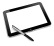 EFFACER LES DONNEES DE LA TABLETTE 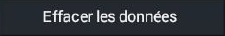 MILIEU DE SEMAINE : MARDI, MERCREDI OU JEUDI :   UNIQUEMENT CLUB RECEVANT RECUPERER LA OU LES RENCONTRES 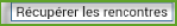 FIN DE SEMAINE : VENDREDI OU SAMEDI :  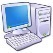 PREPARER L’EQUIPE SUR L’ORDINATEUR  OBLIGATOIRE  :  ET ENREGISTRER 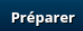 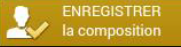 SI EXCEPTIONNELLEMENT AVEC LA TABLETTE :   ENREGISTRER  ET TRANSMETTRE 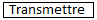 JOUR DU MATCH : AVANT DE PARTIR AU STADE : CHARGER ELECTRIQUEMENT LA TABLETTE CHARGER LES INFOS SUR LA TABLETTE ET PAS SUR LE PC (OBLIGATOIRE) 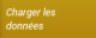 JOUR DU MATCH : ARRIVEE SUR STADE : EQUIPE  RECEVANTE REMPLIE OU VALIDE SA COMPOSITION 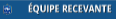 EQUIPE VISITEUSE REMPLIE OU VALIDE SA COMPOSITION 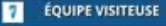 REMPLIR LA PARTIE ARBITRE QUE CE SOIT OFFICIEL OU BENEVOLE 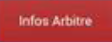 FAIRE CONTROLE DES LICENCES PAR LES CAPITAINES 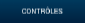 POSER OU NON LES RESERVES D’AVANT MATCH 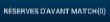 SIGNATURES D’AVANT MATCH 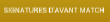 JOUR DU MATCH : MATCH JOUE : RENTRER LES FAITS DE JEU 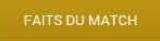 RENTRER LES RESERVES D’APRES MATCH ET OBSERVATIONS D’APRES MATCH SI BESOIN   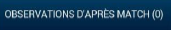 SIGNATURES D’APRES MATCH 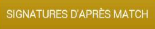 CLOTURER LA FEUILLE DE MATCH 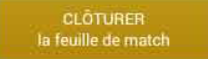 JOUR DE MATCH : AVANT 0h SI MATCH DIMANCHE ET 12H LE LENDEMAIN SI MATCH SAMEDI SOIR :SI LA TABLETTE EST CONNECTEE  A INTERNET AU MOMENT DE LA CLOTURE DU MATCH  ALORS IL N’Y A RIEN A FAIRE, LA FMI EST TRANSMISESINON TROUVER UN ACCES WIFI (PARTAGE DE CONNEXION mobile OU BOX)VERIFIER QUE LA FEUILLE DE MATCH EST TRANSMISE AVANT D’ETEINDRE LA TABLETTEPENSEZ A CHANGER LE MOT DE PASSE DE CONNEXION A FOOTCLUB (en janvier et juin)